ИНСТРУКЦИЯ НА  2.11    (суббота) –  гр.  31             (Мастер общестроительных работ ) Сегодня мы  с вами обратимся к  нашей СДО (системе  дистанционного  обучения в техникуме) 	Ваша задача  изучить самостоятельно(кратко законспектировать тему «Орфоэпические нормы русского языка»  и выполнить ТЕСТ А1 (на оценку) 	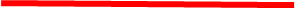 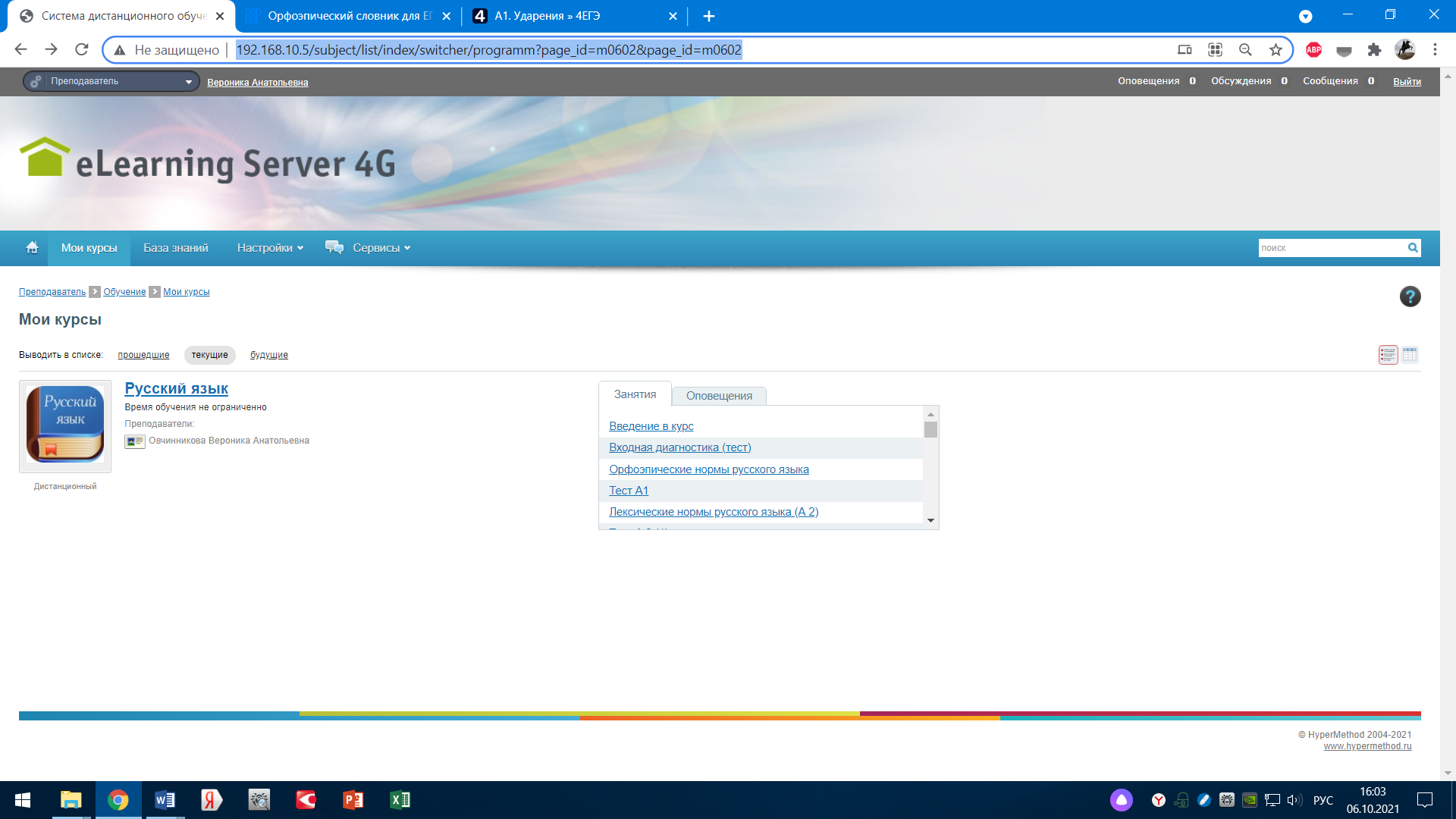 Если вы не смогли зайти в СДО  ниже  приведен текст лекцииТЕМА:      Орфоэпические нормы русского языка   ( А 1)Орфоэпические  нормы - это нормы произношения слов, связаны они в том числе с постановкой  в слове ударения.      Ударение — это выделение слога по длительности и по силе. Помните, что в русском языке, в отличие от некоторых других языков, ударение разноместное, то есть может падать на любой слог, например: рЕдкостный — ударение на первом слоге; сегОдняшний — ударение на втором слоге; шелковИстый — ударение на третьем слоге; перекрестИть — ударение на четвёртом слоге.            Кроме того, ударение в русском языке подвижное, то есть в разных формах одного и того же слова падает на разные слоги, например: понЯть — ударение в инфинитиве падает на второй слог; пОнял — в форме прошедшего времени мужского рода ударение передвигается на первый слог; понялА — в форме прошедшего времени женского рода ударение передвигается на последний слог.                Всем известно, что довольно часто от места ударения зависит смысл слова. Иными словами, в русском языке ударение играет смыслоразличительную роль, например:  Атлас — сборник таблиц, карт, специальных рисунков;атлАс — сорт гладкой и блестящей шёлковой ткани;Ирис — 1) многолетнее травянистое растение с крупными яркими цветами,   2) кручёные нитки для вышивания, вязания;ирИс — сорт конфет в виде вязких кубиков шоколадного цвета.Следует знать, что в пределах литературной нормы имеется значительное количество вариантов ударений. Варианты могут быть равноправными, например: бАржа — баржА, инАче — Иначе, одноврЕменно — одновремЕнно, твОрог — творОг.      Однако чаще всего варианты, допускаемые в литературном языке, характеризуются как неравноправные. Таковы, например, пары слов: прикУс (общеупотр.) — прИкус (спец.), кОмпас (общеупотр.) — компАс (спец.). В этом случае мы имеем дело с так называемыми стилистическими вариантами. Пары же рАкурс (совр.) — ракУрс (устар.), украИнский (совр.) — укрАинский (устар.) рассматриваются как нормативно-хронологические варианты.В большинстве случаев при затруднении необходимо обращаться к нормативным орфоэпическим словарям русского языка, где даётся произношение слова и ударение во всех сложных формах слова.
 ОРФОЭПИЧЕСКИЙ   МИНИМУМ  (СЛОВАРЬ УДАРЕНИЙ)ВНИМАТЕЛЬНО  И ВДУМЧИВО  (ЖЕЛАТЕЛЬНО   ВСЛУХ) ПРОЧИТАЙТЕ   ПРИВЕДЕННЫЕ НИЖЕ СЛОВА, ОСОБОЕ ВНИМАНИЕ   УДЕЛИТЕ СЛОВАМ, В КОТОРЫХ ВЫ ДОПУСТИЛИ  ОШИБКИ (ЖЕЛАТЕЛЬНО ИХ ЗАПИСАТЬ В ТЕТРАДЬ И ПРОЧИТАТЬ  ЭТИ СЛОВА  ЕЩЕ НЕСКОЛЬКО РАЗ),  а  ТАКЖЕ ВНИМАТЕЛЬНО ПРОСЛУШАЙТЕ   АУДИОФАЙЛ, где  произносятся слова с правильно поставленным ударением. (http://192.168.10.5/resource/index/index/lesson_id/116/subject_id/3/resource_id/92)Словник 2022: СУЩЕСТВИТЕЛЬНЫЕ по алфавитуаэропОрты, неподвижн. ударение на 4-ом слогебАнты, неподвижн. ударение на 1-ом слогебОроду, вин. п., только в этой форме ед.ч. ударение на 1-ом слогебухгАлтеров, род. п. мн.ч., неподвижн. ударение на 2-ом слогевероисповЕдание, от веру исповЕдатьграждАнстводефИс, из нем. яз., где ударение на 2-ом слогедешевИзнадиспансЕр, слово пришло из англ. яз. через посредство франц. яз., где удар. всегда на последнем слогедоговорЁнностьдокумЕнтдосУгеретИкжалюзИ, из франц. яз., где удар. всегда на последнем слогезнАчимость, от прил. знАчимыйИксы, им. п. мн. ч., неподвижн. ударениекаталОг, в одном ряду со словами диалОг, монолОг, некролОгквартАл, из нем. яз., где ударение на 2-ом слогекиломЕтр, в одном ряду со словами сантимЕтр, децимЕтр, миллимЕтр…кОнусы, кОнусов, неподвиж. ударение на 1-м слоге во всех падежах в ед. и мн. ч.корЫстькрАны, неподвижн. ударение на 1-ом слогекремЕнь, кремнЯ, удар. во всех формах на последнем слоге, как и в слове огОньлЕкторы, лЕкторов, см. слово бАнт(ы)лыжнЯмЕстностей, род.п.мн.ч., в одном ряду со словоформой пОчестей, чЕлюстей…, ноновостЕймусоропровОд, в одном ряду со словами газопровОд, нефтепровОд, водопровОднамЕрениенарОстнЕдругнедУгнекролОг, см. каталОгнЕнавистьнОвости, новостЕй, но: см. мЕстностейнОготь, нОгтя, неподвижн. ударение во всех формах ед. ч.Отрочество, от Отрок– подростокпартЕр, из франц. яз., где удар. всегда на последнем слогепортфЕльпОручнипридАноепризЫв, в одном ряду со словами позЫв,отзЫв (посла), созЫв, но: Отзыв (о книге)свЁкласирОты, им. п.мн. ч., ударение во всех формах мн. ч. только на 2-ом слогесрЕдства, им. п.мн. ч.созЫв, см. призЫвстАтуястолЯр, в одном ряду со словами малЯр,доЯр…тамОжнятОрты, тОртовцемЕнтцЕнтнерцепОчкашАрфы, см. бАнтышофЁр, в одном ряду со словами киоскЁр,контролЁр…экспЕрт, из франц. яз., где ударение всегда на последнем слогеТренировочный тест по орфоэпииПРИЛАГАТЕЛЬНЫЕ по алфавитувернА, краткое прилаг. ж. р.знАчимыйкрасИвее, прил.и нареч. в сравн. ст.красИвейший, превосх. ст.кУхонныйловкА, краткое прилаг. ж. р.мозаИчныйоптОвыйпрозорлИва, краткое прилаг. ж. р., в одномряду со словами смазлИва, суетлИва,болтлИва..., но: прожОрливаслИвовый, образовано от слИваГЛАГОЛЫ по алфавитубрать-бралАбрАться-бралАсьвзять-взялАвзЯться-взялАсьвлИться-влилАсьворвАться-ворвалАсьвоспринЯть-воспринялАвоссоздать-воссоздалАвручИть-вручИтгнать-гналАгнАться-гналАсьдобрАть-добралАдобрАться-добралАсьдождАться-дождалАсьдозвонИться-дозвонИтся,дозвонЯтсядозИроватьждать-ждалАжИться-жилОсьзакУпоритьзанЯть-зАнял, занялА,зАняло, зАнялизаперЕть-заперлАзаперЕться-заперлАсь (на ключ, на замок и т.п.)звать-звалАзвонИть-звонИшь, звонИт,звонИмисчЕрпатьклАсть-клАлаклЕитькрАсться - крАласьлгать-лгалАлить-лилАлИться-лилАсьнаврАть-навралАнаделИть-наделИтнадорвАться-надорвалАсьназвАться-назвалАсьнакренИться-накренИтсяналИть-налилАнарвАть-нарвалАнасорИть-насорИтначАть-нАчал, началА, нАчалиобзвонИть-обзвонИтоблегчИть-облегчИтоблИться-облилАсьобнЯться-обнялАсьобогнАть-обогналАободрАть-ободралАободрИтьободрИться-ободрИшьсяобострИтьодолжИть-одолжИтозлОбитьоклЕитьокружИть-окружИтопломбировАть, в одном ряду со словамиформировАть, нормировАть, сортировАть,премировАть…опОшлитьосвЕдомиться-освЕдомишьсяотбЫть-отбылАотдАть-отдалАоткУпорить-откУпорилотозвАть-отозвалАотозвАться-отозвалАсьперезвонИть-перезвонИтперелИть-перелилАплодоносИтьповторИть-повторИтпозвАть-позвалАпозвонИть-позвонИшь, позвонИтполИть-полилАположИть-положИлпонЯть-понялАпослАть-послАлаприбЫть-прИбыл, прибылА, прИбылопринЯть-прИнял, прИняли, принялАпринУдитьрвать-рвалАсверлИть-сверлИшь, сверлИтснять-снялАсоздАть-создалАсорвАть-сорвалАсорИть-сорИтубрАть-убралАубыстрИтьуглубИтьукрепИть-укрепИтчЕрпатьщемИть-щемИт, защемИтщЁлкатьПРИЧАСТИЯ по алфавитубалОванныйвключённый-включЁн, см. низведЁнныйдовезЁнныйзАгнутыйзАнятый-занятАзАпертый-запертАзаселЁнный-заселенАизбалОванный, см. балОванныйкормЯщийкровоточАщиймолЯщийнажИвшийнАжитый-нажитАналИвший-налитАнанЯвшийсяначАвшийнАчатыйначатАнизведЁнный-низведЁн, см. включЁнный…ободрённый-ободрЁн, ободренАобострЁнныйопределЁнный-определЁнотключЁнныйповторЁнныйподелЁнныйпонЯвшийпрИнятыйприручЁнныйпрожИвшийснЯтый-снятАсОгнутыйДеепричастиябалУясьзакУпоривначАвначАвшисьотдАвподнЯвпонЯвприбЫвсоздАвНАРЕЧИЯ по алфавитувОвремядОверхудонЕльзядОнизудОсухазавИдно, в значении сказуемогозАгодя, разговорноезАсветлозАтемнокрасИвее, прил.и нареч. в сравн. ст.надОлгоненадОлго